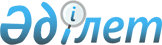 О внесении изменений в решение Кордайского районного маслихата от 30 декабря 2019 года № 63-2 "О бюджете сельских округов Кордайского района на 2020-2022 годы"Решение Кордайского районного маслихата Жамбылской области от 10 сентября 2020 года № 73-2. Зарегистрировано Департаментом юстиции Жамбылской области 22 сентября 2020 года № 4748
      В соответствии со статьями 9-1, 109-1 Бюджетного кодекса Республики Казахстан от 4 декабря 2008 года и статьей 6 Закона Республики Казахстан "О местном государственном управлении и самоуправлении в Республике Казахстан" от 23 января 2001 года и на основании решения Кордайского районного маслихата от 28 августа 2020 года № 72-2 "О внесении изменений в решение Кордайского районного маслихата от 23 декабря 2019 года № 62-4 "О районном бюджете на 2020-2022 годы" (зарегистрировано в Реестре государственной регистрации нормативных правовых актов за № 4728) Кордайский районный маслихат РЕШИЛ:
      1. Внести в решение Кордайского районного маслихата от 30 декабря 2019 года № 63-2 "О бюджете сельских округов Кордайского района на 2020-2021 годы" (зарегистрировано в Реестре государственной регистрации нормативных правовых актов за № 4491, опубликовано 16 января 2020 в эталонном контрольном банке нормативных правовых актов Республики Казахстан в электронном виде) следующие изменения:
      1-1. Алгинский сельский округ на 2020 год:
      в пункте 1:
      в подпункте 1):
      цифры "24 719" заменить цифрами "24 693";
      цифры "22 372" заменить цифрами "22 346";
       в подпункте 2):
      цифры "24 719" заменить цифрами "24 693";
      1-2. Аухаттинский сельский округ на 2020 год:
      в пункте 1:
      в подпункте 1):
      цифры "52 525" заменить цифрами "52 114";
      цифры "21 864" заменить цифрами "21 453";
      в подпункте 2):
      цифры "191 015" заменить цифрами "190 604";
      1-3. Беткайнарский сельский округ на 2020 год:
      в пункте 1:
      в подпункте 1):
      цифры "41 135" заменить цифрами "41 135";
      цифры "27 733" заменить цифрами "27 733";
      в подпункте 2):
      цифры "100 588" заменить цифрами "100 588";
      1-4. Жамбылский сельский округ на 2020 год:
      в пункте 1:
      в подпункте 1):
      цифры "50 007" заменить цифрами "49 981";
      цифры "39 579" заменить цифрами "39 553";
      в подпункте 2):
      цифры "143 780" заменить цифрами "143 754";
      1-5. Какпатасский сельский округ на 2020 год:
      в пункте 1:
      в подпункте 1):
      цифры "71 732" заменить цифрами "71 598";
      цифры "6 271" заменить цифрами "6 163";
      цифры "65 361" заменить цифрами "65 335";
      в подпункте 2):
      цифры "73 561" заменить цифрами "73 427";
      1-7. Карасайский сельский округ на 2020 год:
      в пункте 1:
      в подпункте 1):
      цифры "72 985" заменить цифрами "80 596";
      цифры "4 595" заменить цифрами "3 975";
      цифры "68 290" заменить цифрами "76 521";
      в подпункте 2):
      цифры "375 920" заменить цифрами "383 531";
      1-8. Карасуский сельский округ на 2020 год:
      в пункте 1:
      в подпункте 1):
      цифры "76 158" заменить цифрами "74 272";
      цифры "13 755" заменить цифрами "11 972";
      цифры "62 303" заменить цифрами "62 200";
      в подпункте 2):
      цифры "149 062" заменить цифрами "147 176";
      1-9. Касыкский сельский округ на 2020 год:
      в пункте 1:
      в подпункте 1):
      цифры "73 866" заменить цифрами "73 300";
      цифры "8 385" заменить цифрами "7 845";
      цифры "65 381" заменить цифрами "65 355";
      в подпункте 2):
      цифры "76 496" заменить цифрами "75 930";
      1-10. Кененский сельский округ на 2020 год:
      в пункте 1:
      в подпункте 1):
      цифры "27 586" заменить цифрами "35 817";
      цифры "21 321" заменить цифрами "29 552";
      в подпункте 2):
      цифры "28 467" заменить цифрами "36 698";
      1-11. Кордайский сельский округ на 2020 год:
      в пункте 1:
      в подпункте 1):
      цифры "1 531 573" заменить цифрами "1 554 144";
      цифры "237 009" заменить цифрами "244 606";
      цифры "1 294 314" заменить цифрами "1 309 288";
      в подпункте 2):
      цифры "1 854 096" заменить цифрами "1 876 667";
      1-12. Масанчинский сельский округ на 2020 год:
      в пункте 1:
      в подпункте 1):
      цифры "226 630" заменить цифрами "237 331";
      цифры "38 510" заменить цифрами "49 211";
      в подпункте 2):
      цифры "305 568" заменить цифрами "316 269";
      1-13. Ногайбайский сельский округ на 2020 год:
      в пункте 1:
      в подпункте 1):
      цифры "70 078" заменить цифрами "69 975";
      цифры "62 422" заменить цифрами "62 319";
      в подпункте 2):
      цифры "71 686" заменить цифрами "71 583";
      1-14. Отарский сельский округ на 2020 год:
      в пункте 1:
      в подпункте 1):
      цифры "231 620" заменить цифрами "228 749";
      цифры "24 718" заменить цифрами "21 847";
      в подпункте 2):
      цифры "237 349" заменить цифрами "234 478".
      1-16. Сортобинский сельский округ на 2020 год:
      в пункте 1:
      в подпункте 1):
      цифры "238 172" заменить цифрами "238 172";
      цифры "194 920" заменить цифрами "194 920";
      в подпункте 2):
      цифры "248 634" заменить цифрами "248 634".
      1-17. Степновский сельский округ на 2020 год:
      в пункте 1:
      в подпункте 1):
      цифры "67 967" заменить цифрами "70 274";
      цифры "8 999" заменить цифрами "11 332"
      цифры "58 868" заменить цифрами "58 842";
      в подпункте 2):
      цифры "69 540" заменить цифрами "71 847".
      1-18. Сулуторский сельский округ на 2020 год:
      в пункте 1:
      в подпункте 1):
      цифры "20 667" заменить цифрами "20 070";
      цифры "3 120" заменить цифрами "2 626"
      цифры "17 547" заменить цифрами "17 444";
      в подпункте 2):
      цифры "20 667" заменить цифрами "20 070".
      1-19. Улкен Сулуторский сельский округ на 2020 год:
      в пункте 1:
      в подпункте 1):
      цифры "22 494" заменить цифрами "22 391";
      цифры "19 710" заменить цифрами "19 607";
      в подпункте 2):
      цифры "22 494" заменить цифрами "22 391".
      Приложение 1, 2, 3, 4, 5, 7, 8, 9, 10, 11, 12, 13, 14, 16, 17, 18, 19 к указанному решению изложить в новой редакции согласно приложениям 1, 2, 3, 4, 5, 6, 7, 8, 9, 10, 11, 12, 13, 14, 15, 16, 17 к настоящему решению.
      2. Контроль за исполнением настоящего решения возложить на постоянную комиссию Кордайского районного маслихата по вопросам экономики, финансов, бюджета, развития местного самоуправления, индустриально-инновационного развития, развития региона, транспорта и связи, малого и среднего бизнеса.
      3. Пункт 3 изложить в новой редакции:
      В соответствии со статьей 18 пункта 4 Закона Республики Казахстан "О государственном регулировании развития агропромышленного комплекса сельских территорий" от 8 июля 2005 года установить надбавку на 2020-2022 годы специалистом в области социального обеспечения, образования, культуры, спорта и особо охраняемых природных территорий, являющимся гражданскими служащими и работающим в сельских населенных пунктах, а также указанным специалистам, работающим в государственных организациях, финансируемых из местных бюджетов, могут устанавливаться повышенные не менее чем на двадцать пять процентов оклады и тарифные ставки по сравнению со ставками специалистов, занимающихся этими видами деятельности в городских условиях.
      4. Настоящее решение вступает в силу со дня государственной регистрации в органах юстиции и вводится в действие с 1 января 2020 года. О бюджете Алгинского сельского округа на 2020 год О бюджете Аухаттинского сельского округа на 2020 год О бюджете Беткайнарского сельского округа на 2020 год О бюджете Жамбылского сельского округа на 2020 год О бюджете Какпатасского сельского округа на 2020 год О бюджете Карасайского сельского округа на 2020 год О бюджете Карасуского сельского округа на 2020 год О бюджете Касыкского сельского округа на 2020 год О бюджете Кененского сельского округа на 2020 год О бюджете Кордайского сельского округа на 2020 год О бюджете Масанчинского сельского округа на 2020 год О бюджете Ногайбайского сельского округа на 2020 год О бюджете Отарского сельского округа на 2020 год О бюджете Сортобинского сельского округа на 2020 год О бюджете Степновского сельского округа на 2020 год О бюджете Сулуторского сельского округа на 2020 год О бюджете Улкен Сулуторского сельского округа на 2020 год
					© 2012. РГП на ПХВ «Институт законодательства и правовой информации Республики Казахстан» Министерства юстиции Республики Казахстан
				
      Председатель сессии

      Кордайского районного маслихата 

Г. Алимжанов

      Секретарь Кордайского районного маслихата 

Р. Нурсипатов
Приложение 1 к решению
Кордайского районного маслихата
от 10 сентября 2020 года 73-2Приложение 1 к решению
Кордайского районного маслихата
от 30 декабря 2019 года № 63-2
Категория
Категория
Категория
Категория
Сумма (тысяч тенге)
Класс
Класс
Класс
Сумма (тысяч тенге)
Подкласс
Подкласс
Подкласс
Наименование
1
2
3
4
5
1. Доходы
24693
1
Налоговые поступления
2347
01
Подоходный налог
234
2
Индивидуальный подоходный налог
234
04
Налоги на собственность
2113
1
Налоги на имущество
56
3
Земельный налог
131
4
Налог на транспортные средства
1926
4
ПОСТУПЛЕНИЯ ТРАНСФЕРТОВ
22346
02
Трансферты из вышестоящих органов государственного управления
22346
3
Трансферты из районных (городов областного значения) бюджетов
22346
Функциональная группа
Функциональная группа
Функциональная группа
Функциональная группа
Сумма тысяч тенге
Администратор бюджетных программ
Администратор бюджетных программ
Администратор бюджетных программ
Администратор бюджетных программ
Сумма тысяч тенге
Программа
Программа
Программа
Программа
Сумма тысяч тенге
Наименование
Наименование
Наименование
Наименование
Сумма тысяч тенге
1
1
1
2
3
2. Затраты
24693
01
Государственные услуги общего характера
19557
124
Аппарат акима города районного значения, села, поселка, сельского округа
19557
001
Услуги по обеспечению деятельности акима города районного значения, села, поселка, сельского округа
19285
022
Капитальные расходы государственного органа
272
07
Жилищно-коммунальное хозяйство
4013
124
Аппарат акима города районного значения, села, поселка, сельского округа
4013
008
Освещение улиц в населенных пунктах
772
009
Обеспечение санитарии населенных пунктов
78
011
Благоустройство и озеленение населенных пунктов
3163
12
Транспорт и коммуникации
140
124
Аппарат акима города районного значения, села, поселка, сельского округа
140
013
Обеспечение функционирования автомобильных дорог в городах районного значения, селах, поселках, сельских округах
140
13
Прочие
983
124
Аппарат акима города районного значения, села, поселка, сельского округа
983
040
Реализация мероприятий для решения вопросов обустройства населенных пунктов в реализацию мер по содействию экономическому развитию регионов в рамках Государственной программы развития регионов до 2025 года
983
III. Чистое бюджетное кредитование
0
Бюджетные кредиты
0
Функциональная группа
Функциональная группа
Функциональная группа
Функциональная группа
Администратор бюджетных программ
Администратор бюджетных программ
Администратор бюджетных программ
Программа
Программа
Погашение бюджетных кредитов
0
Категория
Категория
Категория
Категория
Класс
Класс
Класс
Подкласс
Подкласс
5
Погашение бюджетных кредитов
0
01
Погашение бюджетных кредитов
0
1
Погашение бюджетных кредитов, выданных из государственного бюджета
0
Функциональная группа
Функциональная группа
Функциональная группа
Функциональная группа
Администратор бюджетных программ
Администратор бюджетных программ
Администратор бюджетных программ
Программа
Программа
IV. Сальдо по операциям с финансовыми активами
0
Приобритение финансовых активов
0
Категория
Категория
Категория
Категория
Класс
Класс
Класс
Подкласс
Подкласс
6
Поступления от продажи финансовых активов государства
0
01
Поступления от продажи финансовых активов государства
0
1
Поступления от продажи финансовых активов внутри страны
0
Функциональная группа
Функциональная группа
Функциональная группа
Функциональная группа
Администратор бюджетных программ
Администратор бюджетных программ
Администратор бюджетных программ
Программа
Программа
V. Дефицит (профицит) бюджета
0
VI. Финансирование дефицита (использование профицита) бюджета
0
Категория
Категория
Категория
Категория
Класс
Класс
Класс
Подкласс
Подкласс
7
Поступление займов
0
01
Внутренние государственные займы
0
2
Договоры займа 
0
16
Погашение займов
0
452
Отдел финансов района (города областного значения)
0
008
Погашение долга местного исполнительного органа перед вышестоящим бюджетом
0
8
Используемые остатки бюджетных средств
0Приложение 2 к решению
Кордайского районного маслихата
от 10 сентября 2020 года № 73-2Приложение 2 к решению
Кордайского районного маслихата
от 30 декабря 2019 года № 63-2
Категория
Категория
Категория
Категория
Сумма (тысяч тенге)
Класс
Класс
Класс
Сумма (тысяч тенге)
Подкласс
Подкласс
Подкласс
Наименование
1
2
3
4
5
1. Доходы
52114
1
Налоговые поступления
21453
01
Подоходный налог
1219
2
Индивидуальный подоходный налог
1219
04
Налоги на собственность
20234
1
Налоги на имущество
300
3
Земельный налог
930
4
Налог на транспортные средства
19004
2
Неналоговые поступления
150
04
Штрафы, пени, санкции, взыскания, налагаемые государственными учреждениями, финансируемыми из государственного бюджета, а также содержащимися и финансируемыми из бюджета (сметы расходов) Национального Банка Республики Казахстан
150
1
Штрафы, пени, санкции, взыскания, налагаемые государственными учреждениями, финансируемыми из государственного бюджета, а также содержащимися и финансируемыми из бюджета (сметы расходов) Национального Банка Республики Казахстан, за исключением поступлений от организаций нефтяного сектора
150
4
ПОСТУПЛЕНИЯ ТРАНСФЕРТОВ
30511
02
Трансферты из вышестоящих органов государственного управления
30511
3
Трансферты из районных (городов областного значения) бюджетов
30511
Функциональная группа
Функциональная группа
Функциональная группа
Функциональная группа
Сумма тысяч тенге
Администратор бюджетных программ
Администратор бюджетных программ
Администратор бюджетных программ
Администратор бюджетных программ
Сумма тысяч тенге
Программа
Программа
Программа
Программа
Сумма тысяч тенге
Наименование
Наименование
Наименование
Наименование
Сумма тысяч тенге
1
1
1
2
3
2. Затраты
190604
01
Государственные услуги общего характера
22641
124
Аппарат акима города районного значения, села, поселка, сельского округа
22641
001
Услуги по обеспечению деятельности акима города районного значения, села, поселка, сельского округа
22511
022
Капитальные расходы государственных органов
130
04
Образование
1494
124
Аппарат акима города районного значения, села, поселка, сельского округа
1494
005
Организация бесплатного подвоза учащихся до ближайшей школы и обратно в сельской местности
1494
07
Жилищно-коммунальное хозяйство
12595
124
Аппарат акима города районного значения, села, поселка, сельского округа
12595
008
Освещение улиц в населенных пунктах
4578
009
Обеспечение санитарии населенных пунктов
148
011
Благоустройство и озеленение населенных пунктов
7869
12
Транспорт и коммуникации
145874
124
Аппарат акима города районного значения, села, поселка, сельского округа
145874
013
Обеспечение функционирования автомобильных дорог в городах районного значения, селах, поселках, сельских округах
558
045
Капитальный и средний ремонт автомобильных дорог в городах районного значения, селах, поселках, сельских округах
145316
13
Прочие
8000
124
Аппарат акима города районного значения, села, поселка, сельского округа
8000
040
Реализация мероприятий для решения вопросов обустройства населенных пунктов в реализацию мер по содействию экономическому развитию регионов в рамках Государственной программы развития регионов до 2025 года
8000
III. Чистое бюджетное кредитование
0
Бюджетные кредиты
0
Функциональная группа
Функциональная группа
Функциональная группа
Функциональная группа
Администратор бюджетных программ
Администратор бюджетных программ
Администратор бюджетных программ
Программа
Программа
Погашение бюджетных кредитов
0
Категория
Категория
Категория
Категория
Класс
Класс
Класс
Подкласс
Подкласс
5
Погашение бюджетных кредитов
0
01
Погашение бюджетных кредитов
0
1
Погашение бюджетных кредитов, выданных из государственного бюджета
0
Функциональная группа
Функциональная группа
Функциональная группа
Функциональная группа
Администратор бюджетных программ
Администратор бюджетных программ
Администратор бюджетных программ
Программа
Программа
IV. Сальдо по операциям с финансовыми активами
0
Приобритение финансовых активов
0
Категория
Категория
Категория
Категория
Класс
Класс
Класс
Подкласс
Подкласс
6
Поступления от продажи финансовых активов государства
0
01
Поступления от продажи финансовых активов государства
0
1
Поступления от продажи финансовых активов внутри страны
0
Функциональная группа
Функциональная группа
Функциональная группа
Функциональная группа
Администратор бюджетных программ
Администратор бюджетных программ
Администратор бюджетных программ
Программа
Программа
V. Дефицит (профицит) бюджета
-138490
VI. Финансирование дефицита (использование профицита) бюджета
138490
Категория
Категория
Категория
Категория
Класс
Класс
Класс
Подкласс
Подкласс
7
Поступление займов
136093
01
Внутренние государственные займы
136093
2
Договоры займа 
136093
16
Погашение займов
0
452
Отдел финансов района (города областного значения)
0
008
Погашение долга местного исполнительного органа перед вышестоящим бюджетом
0
8
Используемые остатки бюджетных средств
2397Приложение 3 к решению
Кордайского районного маслихата
от 10 сентября 2020 года № 73-2Приложение 3 к решению
Кордайского районного маслихата
от 30 декабря 2019 года № 63-2
Категория
Категория
Категория
Категория
Сумма (тысяч тенге)
Класс
Класс
Класс
Сумма (тысяч тенге)
Подкласс
Наименование
1
2
3
4
5
1. Доходы
41135
1
Налоговые поступления
13302
01
Подоходный налог
2550
2
Индивидуальный подоходный налог
2550
04
Налоги на собственность
10752
1
Налоги на имущество
391
3
Земельный налог
661
4
Налог на транспортные средства
9700
2
Неналоговые поступления
100
04
Штрафы, пени, санкции, взыскания, налагаемые государственными учреждениями, финансируемыми из государственного бюджета, а также содержащимися и финансируемыми из бюджета (сметы расходов) Национального Банка Республики Казахстан
100
1
Штрафы, пени, санкции, взыскания, налагаемые государственными учреждениями, финансируемыми из государственного бюджета, а также содержащимися и финансируемыми из бюджета (сметы расходов) Национального Банка Республики Казахстан, за исключением поступлений от организаций нефтяного сектора
100
4
ПОСТУПЛЕНИЯ ТРАНСФЕРТОВ
27733
02
Трансферты из вышестоящих органов государственного управления
27733
3
Трансферты из районных (городов областного значения) бюджетов
27733
Функциональная группа
Функциональная группа
Функциональная группа
Функциональная группа
Сумма тысяч тенге
Администратор бюджетных программ
Администратор бюджетных программ
Администратор бюджетных программ
Администратор бюджетных программ
Сумма тысяч тенге
Программа
Программа
Программа
Программа
Сумма тысяч тенге
Наименование
Наименование
Наименование
Наименование
Сумма тысяч тенге
1
1
1
2
3
2. Затраты
100588
01
Государственные услуги общего характера
23205
124
Аппарат акима города районного значения, села, поселка, сельского округа
23205
001
Услуги по обеспечению деятельности акима города районного значения, села, поселка, сельского округа
23023
022
Капитальные расходы государственных органов
182
07
Жилищно-коммунальное хозяйство
14620
124
Аппарат акима города районного значения, села, поселка, сельского округа
14620
008
Освещение улиц в населенных пунктах
2697
009
Обеспечение санитарии населенных пунктов
 4094
011
Благоустройство и озеленение населенных пунктов
7829
12
Транспорт и коммуникации
57761
124
Аппарат акима города районного значения, села, поселка, сельского округа
57761
013
Обеспечение функционирования автомобильных дорог в городах районного значения, селах, поселках, сельских округах
260
045
Капитальный и средний ремонт автомобильных дорог в городах районного значения, селах, поселках, сельских округах
57501
13
Прочие
5000
124
Аппарат акима города районного значения, села, поселка, сельского округа
5000
040
Реализация мероприятий для решения вопросов обустройства населенных пунктов в реализацию мер по содействию экономическому развитию регионов в рамках Государственной программы развития регионов до 2025 года
5000
15
Трансферты
2
124
Аппарат акима города районного значения, села, поселка, сельского округа
2
048
Возврат неиспользованных (недоиспользованных) целевых трансфертов
2
III. Чистое бюджетное кредитование
0
Бюджетные кредиты
0
Функциональная группа
Функциональная группа
Функциональная группа
Функциональная группа
Администратор бюджетных программ
Администратор бюджетных программ
Администратор бюджетных программ
Программа
Программа
Погашение бюджетных кредитов
0
Категория
Категория
Категория
Категория
Класс
Класс
Класс
Подкласс
Подкласс
5
Погашение бюджетных кредитов
0
01
Погашение бюджетных кредитов
0
1
Погашение бюджетных кредитов, выданных из государственного бюджета
0
Функциональная группа
Функциональная группа
Функциональная группа
Функциональная группа
Администратор бюджетных программ
Администратор бюджетных программ
Администратор бюджетных программ
Программа
Программа
IV. Сальдо по операциям с финансовыми активами
0
Приобритение финансовых активов
0
Категория
Категория
Категория
Категория
Класс
Класс
Класс
Подкласс
Подкласс
6
Поступления от продажи финансовых активов государства
0
01
Поступления от продажи финансовых активов государства
0
1
Поступления от продажи финансовых активов внутри страны
0
Функциональная группа
Функциональная группа
Функциональная группа
Функциональная группа
Администратор бюджетных программ
Администратор бюджетных программ
Администратор бюджетных программ
Программа
Программа
V. Дефицит (профицит) бюджета
-59453
VI. Финансирование дефицита (использование профицита) бюджета
59453
Категория
Категория
Категория
Категория
Класс
Класс
Класс
Подкласс
Подкласс
7
Поступление займов
57501
01
Внутренние государственные займы
57501
2
Договоры займа 
57501
16
Погашение займов
0
452
Отдел финансов района (города областного значения)
0
008
Погашение долга местного исполнительного органа перед вышестоящим бюджетом
0
8
Используемые остатки бюджетных средств
1952Приложение 4 к решению
Кордайского районного маслихата
от 10 сентября 2020 года № 73-2Приложение 4 к решению
Кордайского районного маслихата
от 30 декабря 2019 года № 63-2
Категория
Категория
Категория
Категория
Категория
Категория
Категория
Сумма (тысяч тенге)
Класс
Класс
Класс
Класс
Класс
Класс
Сумма (тысяч тенге)
Подкласс
Подкласс
Подкласс
Наименование
Наименование
Наименование
1
2
2
3
4
4
4
5
1. Доходы
1. Доходы
1. Доходы
49981
1
Налоговые поступления
Налоговые поступления
Налоговые поступления
10328
01
01
Подоходный налог
Подоходный налог
Подоходный налог
1390
2
Индивидуальный подоходный налог
Индивидуальный подоходный налог
Индивидуальный подоходный налог
1390
04
04
Налоги на собственность
Налоги на собственность
Налоги на собственность
8938
1
Налоги на имущество
Налоги на имущество
Налоги на имущество
120
3
Земельный налог
Земельный налог
Земельный налог
463
4
Налог на транспортные средства
Налог на транспортные средства
Налог на транспортные средства
8355
2
Неналоговые поступления
Неналоговые поступления
Неналоговые поступления
100
04
04
Штрафы, пени, санкции, взыскания, налагаемые государственными учреждениями, финансируемыми из государственного бюджета, а также содержащимися и финансируемыми из бюджета (сметы расходов) Национального Банка Республики Казахстан
Штрафы, пени, санкции, взыскания, налагаемые государственными учреждениями, финансируемыми из государственного бюджета, а также содержащимися и финансируемыми из бюджета (сметы расходов) Национального Банка Республики Казахстан
Штрафы, пени, санкции, взыскания, налагаемые государственными учреждениями, финансируемыми из государственного бюджета, а также содержащимися и финансируемыми из бюджета (сметы расходов) Национального Банка Республики Казахстан
100
1
Штрафы, пени, санкции, взыскания, налагаемые государственными учреждениями, финансируемыми из государственного бюджета, а также содержащимися и финансируемыми из бюджета (сметы расходов) Национального Банка Республики Казахстан, за исключением поступлений от организаций нефтяного сектора
Штрафы, пени, санкции, взыскания, налагаемые государственными учреждениями, финансируемыми из государственного бюджета, а также содержащимися и финансируемыми из бюджета (сметы расходов) Национального Банка Республики Казахстан, за исключением поступлений от организаций нефтяного сектора
Штрафы, пени, санкции, взыскания, налагаемые государственными учреждениями, финансируемыми из государственного бюджета, а также содержащимися и финансируемыми из бюджета (сметы расходов) Национального Банка Республики Казахстан, за исключением поступлений от организаций нефтяного сектора
100
4
ПОСТУПЛЕНИЯ ТРАНСФЕРТОВ
ПОСТУПЛЕНИЯ ТРАНСФЕРТОВ
ПОСТУПЛЕНИЯ ТРАНСФЕРТОВ
39553
02
02
Трансферты из вышестоящих органов государственного управления
Трансферты из вышестоящих органов государственного управления
Трансферты из вышестоящих органов государственного управления
39553
3
Трансферты из районных (городов областного значения) бюджетов
Трансферты из районных (городов областного значения) бюджетов
Трансферты из районных (городов областного значения) бюджетов
39553
Функциональная группа
Функциональная группа
Функциональная группа
Функциональная группа
Функциональная группа
Функциональная группа
Функциональная группа
Сумма тысяч тенге
Администратор бюджетных программ
Администратор бюджетных программ
Администратор бюджетных программ
Администратор бюджетных программ
Администратор бюджетных программ
Администратор бюджетных программ
Администратор бюджетных программ
Сумма тысяч тенге
Программа
Программа
Программа
Программа
Программа
Программа
Программа
Сумма тысяч тенге
Наименование
Наименование
Наименование
Наименование
Наименование
Наименование
Наименование
Сумма тысяч тенге
1
1
1
1
1
1
2
3
2. Затраты
143754
01
01
Государственные услуги общего характера
29277
124
124
124
Аппарат акима города районного значения, села, поселка, сельского округа
29277
001
Услуги по обеспечению деятельности акима города районного значения, села, поселка, сельского округа
29277
07
07
Жилищно-коммунальное хозяйство
16180
124
124
124
Аппарат акима города районного значения, села, поселка, сельского округа
16180
008
Освещение улиц в населенных пунктах
7358
009
Обеспечение санитарии населенных пунктов
1117
011
Благоустройство и озеленение населенных пунктов
7705
12
12
Транспорт и коммуникации
93196
124
124
124
Аппарат акима города районного значения, села, поселка, сельского округа
93196
013
Обеспечение функционирования автомобильных дорог в городах районного значения, селах, поселках, сельских округах
205
045
Капитальный и средний ремонт автомобильных дорог в городах районного значения, селах, поселках, сельских округах
92991
13
13
Прочие
5100
124
124
124
Аппарат акима города районного значения, села, поселка, сельского округа
5100
040
Реализация мероприятий для решения вопросов обустройства населенных пунктов в реализацию мер по содействию экономическому развитию регионов в рамках Программы развития регионов до 2020 года
5100
15
15
Трансферты
1
124
124
124
Аппарат акима города районного значения, села, поселка, сельского округа
1
048
Возврат неиспользованных (недоиспользованных) целевых трансфертов
1
III. Чистое бюджетное кредитование
0
Бюджетные кредиты
0
Функциональная группа
Функциональная группа
Функциональная группа
Функциональная группа
Функциональная группа
Функциональная группа
Функциональная группа
Администратор бюджетных программ
Администратор бюджетных программ
Администратор бюджетных программ
Администратор бюджетных программ
Администратор бюджетных программ
Программа
Программа
Погашение бюджетных кредитов
0
Категория
Категория
Категория
Категория
Категория
Категория
Категория
Класс
Класс
Класс
Класс
Класс
Подкласс
Подкласс
5
5
Погашение бюджетных кредитов
0
01
01
01
Погашение бюджетных кредитов
0
1
Погашение бюджетных кредитов, выданных из государственного бюджета
0
Функциональная группа
Функциональная группа
Функциональная группа
Функциональная группа
Функциональная группа
Функциональная группа
Функциональная группа
Администратор бюджетных программ
Администратор бюджетных программ
Администратор бюджетных программ
Администратор бюджетных программ
Администратор бюджетных программ
Программа
Программа
IV. Сальдо по операциям с финансовыми активами
0
Приобритение финансовых активов
0
Категория
Категория
Категория
Категория
Категория
Категория
Категория
Класс
Класс
Класс
Класс
Класс
Подкласс
Подкласс
6
6
Поступления от продажи финансовых активов государства
0
01
01
01
Поступления от продажи финансовых активов государства
0
1
Поступления от продажи финансовых активов внутри страны
0
Функциональная группа
Функциональная группа
Функциональная группа
Функциональная группа
Функциональная группа
Функциональная группа
Функциональная группа
Администратор бюджетных программ
Администратор бюджетных программ
Администратор бюджетных программ
Администратор бюджетных программ
Администратор бюджетных программ
Программа
Программа
V. Дефицит (профицит) бюджета
-93773
VI. Финансирование дефицита (использование профицита) бюджета
93773
Категория
Категория
Категория
Категория
Категория
Категория
Категория
Класс
Класс
Класс
Класс
Класс
Подкласс
Подкласс
7
7
Поступление займов
92991
01
01
01
Внутренние государственные займы
92991
2
Договоры займа 
92991
16
16
Погашение займов
0
452
452
452
Отдел финансов района (города областного значения)
0
008
Погашение долга местного исполнительного органа перед вышестоящим бюджетом
0
8
8
Используемые остатки бюджетных средств
782Приложение 5 к решению
Кордайского районного маслихата
от 10 сентября 2020 года № 73-2Приложение 5 к решению
Кордайского районного маслихата
от 30 декабря 2019 года № 63-2
Категория
Категория
Категория
Категория
Сумма (тысяч тенге)
Класс
Класс
Класс
Сумма (тысяч тенге)
Подкласс
Наименование
1
2
3
4
5
1. Доходы
71598
1
Налоговые поступления
6163
01
Подоходный налог
1678
2
Индивидуальный подоходный налог
1678
04
Налоги на собственность
4485
1
Налоги на имущество
140
3
Земельный налог
320
4
Налог на транспортные средства
4025
2
Неналоговые поступления
100
04
Штрафы, пени, санкции, взыскания, налагаемые государственными учреждениями, финансируемыми из государственного бюджета, а также содержащимися и финансируемыми из бюджета (сметы расходов) Национального Банка Республики Казахстан
100
1
Штрафы, пени, санкции, взыскания, налагаемые государственными учреждениями, финансируемыми из государственного бюджета, а также содержащимися и финансируемыми из бюджета (сметы расходов) Национального Банка Республики Казахстан, за исключением поступлений от организаций нефтяного сектора
100
4
ПОСТУПЛЕНИЯ ТРАНСФЕРТОВ
65335
02
Трансферты из вышестоящих органов государственного управления
65335
3
Трансферты из районных (городов областного значения) бюджетов
65335
Функциональная группа
Функциональная группа
Функциональная группа
Функциональная группа
Сумма тысяч тенге
Администратор бюджетных программ
Администратор бюджетных программ
Администратор бюджетных программ
Администратор бюджетных программ
Сумма тысяч тенге
Программа
Программа
Программа
Программа
Сумма тысяч тенге
Наименование
Наименование
Наименование
Наименование
Сумма тысяч тенге
1
1
1
2
3
2. Затраты
73427
01
Государственные услуги общего характера
23960
124
Аппарат акима города районного значения, села, поселка, сельского округа
23960
001
Услуги по обеспечению деятельности акима города районного значения, села, поселка, сельского округа
23960
04
Образование
38196
124
Аппарат акима города районного значения, села, поселка, сельского округа
38196
004
Дошкольное воспитание и обучение и организация медицинского обслуживания в организациях дошкольного воспитания и обучения
36467
005
Организация бесплатного подвоза учащихся до ближайшей школы и обратно в сельской местности
1729
07
Жилищно-коммунальное хозяйство
5888
124
Аппарат акима города районного значения, села, поселка, сельского округа
5888
008
Освещение улиц в населенных пунктах
2041
009
Обеспечение санитарии населенных пунктов
309
011
Благоустройство и озеленение населенных пунктов
3538
12
Транспорт и коммуникации
1811
124
Аппарат акима города районного значения, села, поселка, сельского округа
1811
013
Обеспечение функционирования автомобильных дорог в городах районного значения, селах, поселках, сельских округах
1811
13
Прочие
3571
124
Аппарат акима города районного значения, села, поселка, сельского округа
3571
040
Реализация мероприятий для решения вопросов обустройства населенных пунктов в реализацию мер по содействию экономическому развитию регионов в рамках Государственной программы развития регионов до 2025 года
3571
15
Трансферты
1
124
Аппарат акима города районного значения, села, поселка, сельского округа
1
048
Возврат неиспользованных (недоиспользованных) целевых трансфертов
1
III. Чистое бюджетное кредитование
0
Бюджетные кредиты
0
Функциональная группа
Функциональная группа
Функциональная группа
Функциональная группа
Администратор бюджетных программ
Администратор бюджетных программ
Администратор бюджетных программ
Программа
Программа
Погашение бюджетных кредитов
0
Категория
Категория
Категория
Категория
Класс
Класс
Класс
Подкласс
Подкласс
5
Погашение бюджетных кредитов
0
01
Погашение бюджетных кредитов
0
1
Погашение бюджетных кредитов, выданных из государственного бюджета
0
Функциональная группа
Функциональная группа
Функциональная группа
Функциональная группа
Администратор бюджетных программ
Администратор бюджетных программ
Администратор бюджетных программ
Программа
Программа
IV. Сальдо по операциям с финансовыми активами
0
Приобритение финансовых активов
0
Категория
Категория
Категория
Категория
Класс
Класс
Класс
Подкласс
Подкласс
6
Поступления от продажи финансовых активов государства
0
01
Поступления от продажи финансовых активов государства
0
1
Поступления от продажи финансовых активов внутри страны
0
Функциональная группа
Функциональная группа
Функциональная группа
Функциональная группа
Администратор бюджетных программ
Администратор бюджетных программ
Администратор бюджетных программ
Программа
Программа
V. Дефицит (профицит) бюджета
-1829
VI. Финансирование дефицита (использование профицита) бюджета
1829
Категория
Категория
Категория
Категория
Класс
Класс
Класс
Подкласс
Подкласс
7
Поступление займов
0
01
Внутренние государственные займы
0
2
Договоры займа 
0
16
Погашение займов
0
452
Отдел финансов района (города областного значения)
0
008
Погашение долга местного исполнительного органа перед вышестоящим бюджетом
0
8
Используемые остатки бюджетных средств
1829Приложение 6 к решению
Кордайского районного маслихата
от 10 сентября 2020 года № 73-2Приложение 7 к решению
Кордайского районного маслихата
от 30 декабря 2019 года № 63-2
Категория
Категория
Категория
Категория
Сумма (тысяч тенге)
Класс
Класс
Класс
Сумма (тысяч тенге)
Подкласс
Наименование
1
2
3
4
5
1. Доходы
80596
1
Налоговые поступления
3975
01
Подоходный налог
260
2
Индивидуальный подоходный налог
260
04
Налоги на собственность
3715
1
Налоги на имущество
180
3
Земельный налог
330
4
Налог на транспортные средства
3205
2
Неналоговые поступления
100
04
Штрафы, пени, санкции, взыскания, налагаемые государственными учреждениями, финансируемыми из государственного бюджета, а также содержащимися и финансируемыми из бюджета (сметы расходов) Национального Банка Республики Казахстан
100
1
Штрафы, пени, санкции, взыскания, налагаемые государственными учреждениями, финансируемыми из государственного бюджета, а также содержащимися и финансируемыми из бюджета (сметы расходов) Национального Банка Республики Казахстан, за исключением поступлений от организаций нефтяного сектора
100
4
ПОСТУПЛЕНИЯ ТРАНСФЕРТОВ
76521
02
Трансферты из вышестоящих органов государственного управления
76521
3
Трансферты из районных (городов областного значения) бюджетов
76521
Функциональная группа
Функциональная группа
Функциональная группа
Функциональная группа
Сумма тысяч тенге
Администратор бюджетных программ
Администратор бюджетных программ
Администратор бюджетных программ
Администратор бюджетных программ
Сумма тысяч тенге
Программа
Программа
Программа
Программа
Сумма тысяч тенге
Наименование
Наименование
Наименование
Наименование
Сумма тысяч тенге
1
1
1
2
3
2. Затраты
383531
01
Государственные услуги общего характера
25183
124
Аппарат акима города районного значения, села, поселка, сельского округа
25183
001
Услуги по обеспечению деятельности акима города районного значения, села, поселка, сельского округа
23568
022
Капитальные расходы государственного органа
1615
04
Образование
25578
124
Аппарат акима города районного значения, села, поселка, сельского округа
25578
04
Дошкольное воспитание и обучение и организация медицинского обслуживания в организациях дошкольного воспитания и обучения
25578
07
Жилищно-коммунальное хозяйство
26216
124
Аппарат акима города районного значения, села, поселка, сельского округа
26216
008
Освещение улиц в населенных пунктах
1630
009
Обеспечение санитарии населенных пунктов
87
011
Благоустройство и озеленение населенных пунктов
24499
12
Транспорт и коммуникации
302054
124
Аппарат акима города районного значения, села, поселка, сельского округа
302054
013
Обеспечение функционирования автомобильных дорог в городах районного значения, селах, поселках, сельских округах
200
045
Капитальный и средний ремонт автомобильных дорог в городах районного значения, селах, поселках, сельских округах
301854
13
Прочие
4500
124
Аппарат акима города районного значения, села, поселка, сельского округа
4500
040
Реализация мероприятий для решения вопросов обустройства населенных пунктов в реализацию мер по содействию экономическому развитию регионов в рамках Государственной программы развития регионов до 2025 года
4500
III. Чистое бюджетное кредитование
0
Бюджетные кредиты
0
Функциональная группа
Функциональная группа
Функциональная группа
Функциональная группа
Администратор бюджетных программ
Администратор бюджетных программ
Администратор бюджетных программ
Программа
Программа
Погашение бюджетных кредитов
0
Категория
Категория
Категория
Категория
Класс
Класс
Класс
Подкласс
Подкласс
5
Погашение бюджетных кредитов
0
01
Погашение бюджетных кредитов
0
1
Погашение бюджетных кредитов, выданных из государственного бюджета
0
Функциональная группа
Функциональная группа
Функциональная группа
Функциональная группа
Администратор бюджетных программ
Администратор бюджетных программ
Администратор бюджетных программ
Программа
Программа
IV. Сальдо по операциям с финансовыми активами
0
Приобритение финансовых активов
0
Категория
Категория
Категория
Категория
Класс
Класс
Класс
Подкласс
Подкласс
6
Поступления от продажи финансовых активов государства
0
01
Поступления от продажи финансовых активов государства
0
1
Поступления от продажи финансовых активов внутри страны
0
Функциональная группа
Функциональная группа
Функциональная группа
Функциональная группа
Администратор бюджетных программ
Администратор бюджетных программ
Администратор бюджетных программ
Программа
Программа
V. Дефицит (профицит) бюджета
-302935
VI. Финансирование дефицита (использование профицита) бюджета
302935
Категория
Категория
Категория
Категория
Класс
Класс
Класс
Подкласс
Подкласс
7
Поступление займов
301854
01
Внутренние государственные займы
301854
2
Договоры займа 
301854
16
Погашение займов
0
452
Отдел финансов района (города областного значения)
0
008
Погашение долга местного исполнительного органа перед вышестоящим бюджетом
0
8
Используемые остатки бюджетных средств
1081Приложение 7 к решению
Кордайского районного маслихата
от 10 сентября 2020 года № 73-2Приложение 8 к решению
Кордайского районного маслихата
от 30 декабря 2019 года № 63-2
Категория
Категория
Категория
Категория
Сумма (тысяч тенге)
Класс
Класс
Класс
Сумма (тысяч тенге)
Подкласс
Наименование
1
2
3
4
5
1. Доходы
74272
1
Налоговые поступления
11972
01
Подоходный налог
844
2
Индивидуальный подоходный налог
844
04
Налоги на собственность
11128
1
Налоги на имущество
460
3
Земельный налог
750
4
Налог на транспортные средства
9918
2
Неналоговые поступления
100
04
Штрафы, пени, санкции, взыскания, налагаемые государственными учреждениями, финансируемыми из государственного бюджета, а также содержащимися и финансируемыми из бюджета (сметы расходов) Национального Банка Республики Казахстан
100
1
Штрафы, пени, санкции, взыскания, налагаемые государственными учреждениями, финансируемыми из государственного бюджета, а также содержащимися и финансируемыми из бюджета (сметы расходов) Национального Банка Республики Казахстан, за исключением поступлений от организаций нефтяного сектора
100
4
ПОСТУПЛЕНИЯ ТРАНСФЕРТОВ
62200
02
Трансферты из вышестоящих органов государственного управления
62200
3
Трансферты из районных (городов областного значения) бюджетов
62200
Функциональная группа
Функциональная группа
Функциональная группа
Функциональная группа
Сумма тысяч тенге
Администратор бюджетных программ
Администратор бюджетных программ
Администратор бюджетных программ
Администратор бюджетных программ
Сумма тысяч тенге
Программа
Программа
Программа
Программа
Сумма тысяч тенге
Наименование
Наименование
Наименование
Наименование
Сумма тысяч тенге
1
1
1
2
3
2. Затраты
147176
01
Государственные услуги общего характера
23985
124
Аппарат акима города районного значения, села, поселка, сельского округа
23985
001
Услуги по обеспечению деятельности акима города районного значения, села, поселка, сельского округа
23985
04
Образование
33715
124
Аппарат акима города районного значения, села, поселка, сельского округа
33715
04
Дошкольное воспитание и обучение и организация медицинского обслуживания в организациях дошкольного воспитания и обучения
33715
07
Жилищно-коммунальное хозяйство
12949
124
Аппарат акима города районного значения, села, поселка, сельского округа
12949
008
Освещение улиц в населенных пунктах
4067
009
Обеспечение санитарии населенных пунктов
100
011
Благоустройство и озеленение населенных пунктов
8782
12
Транспорт и коммуникации
71316
124
Аппарат акима города районного значения, села, поселка, сельского округа
71316
013
Обеспечение функционирования автомобильных дорог в городах районного значения, селах, поселках, сельских округах
71316
13
Прочие
5200
124
Аппарат акима города районного значения, села, поселка, сельского округа
5200
040
Реализация мероприятий для решения вопросов обустройства населенных пунктов в реализацию мер по содействию экономическому развитию регионов в рамках Государственной программы развития регионов до 2025 года
5200
15
Трансферты
11
124
Аппарат акима города районного значения, села, поселка, сельского округа
11
048
Возврат неиспользованных (недоиспользованных) целевых трансфертов
11
III. Чистое бюджетное кредитование
0
Бюджетные кредиты
0
Функциональная группа
Функциональная группа
Функциональная группа
Функциональная группа
Администратор бюджетных программ
Администратор бюджетных программ
Администратор бюджетных программ
Программа
Программа
Погашение бюджетных кредитов
0
Категория
Категория
Категория
Категория
Класс
Класс
Класс
Подкласс
Подкласс
5
Погашение бюджетных кредитов
0
01
Погашение бюджетных кредитов
0
1
Погашение бюджетных кредитов, выданных из государственного бюджета
0
Функциональная группа
Функциональная группа
Функциональная группа
Функциональная группа
Администратор бюджетных программ
Администратор бюджетных программ
Администратор бюджетных программ
Программа
Программа
IV. Сальдо по операциям с финансовыми активами
0
Приобритение финансовых активов
0
Категория
Категория
Категория
Категория
Класс
Класс
Класс
Подкласс
Подкласс
6
Поступления от продажи финансовых активов государства
0
01
Поступления от продажи финансовых активов государства
0
1
Поступления от продажи финансовых активов внутри страны
0
Функциональная группа
Функциональная группа
Функциональная группа
Функциональная группа
Администратор бюджетных программ
Администратор бюджетных программ
Администратор бюджетных программ
Программа
Программа
V. Дефицит (профицит) бюджета
-72904
VI. Финансирование дефицита (использование профицита) бюджета
72904
Категория
Категория
Категория
Категория
Класс
Класс
Класс
Подкласс
Подкласс
7
Поступление займов
70000
01
Внутренние государственные займы
70000
2
Договоры займа 
70000
16
Погашение займов
0
452
Отдел финансов района (города областного значения)
0
008
Погашение долга местного исполнительного органа перед вышестоящим бюджетом
0
8
Используемые остатки бюджетных средств
2904Приложение 8 к решению
Кордайского районного маслихата
от 10 сентября 2020 года № 73-2Приложение 9 к решению
Кордайского районного маслихата
от 30 декабря 2019 года № 63-2
Категория
Категория
Категория
Категория
Сумма (тысяч тенге)
Класс
Класс
Класс
Сумма (тысяч тенге)
Подкласс
Наименование
1
2
3
4
5
1. Доходы
73300
1
Налоговые поступления
7845
01
Подоходный налог
2300
2
Индивидуальный подоходный налог
2300
04
Налоги на собственность
5545
1
Налоги на имущество
210
3
Земельный налог
335
4
Налог на транспортные средства
5000
2
Неналоговые поступления
100
04
Штрафы, пени, санкции, взыскания, налагаемые государственными учреждениями, финансируемыми из государственного бюджета, а также содержащимися и финансируемыми из бюджета (сметы расходов) Национального Банка Республики Казахстан
100
1
Штрафы, пени, санкции, взыскания, налагаемые государственными учреждениями, финансируемыми из государственного бюджета, а также содержащимися и финансируемыми из бюджета (сметы расходов) Национального Банка Республики Казахстан, за исключением поступлений от организаций нефтяного сектора
100
4
ПОСТУПЛЕНИЯ ТРАНСФЕРТОВ
65355
02
Трансферты из вышестоящих органов государственного управления
65355
3
Трансферты из районных (городов областного значения) бюджетов
65355
Функциональная группа
Функциональная группа
Функциональная группа
Функциональная группа
Сумма тысяч тенге
Администратор бюджетных программ
Администратор бюджетных программ
Администратор бюджетных программ
Администратор бюджетных программ
Сумма тысяч тенге
Программа
Программа
Программа
Программа
Сумма тысяч тенге
Наименование
Наименование
Наименование
Наименование
Сумма тысяч тенге
1
1
1
2
3
2. Затраты
75930
01
Государственные услуги общего характера
31739
124
Аппарат акима города районного значения, села, поселка, сельского округа
31739
001
Услуги по обеспечению деятельности акима города районного значения, села, поселка, сельского округа
31219
022
Капитальные расходы государственного органа
520
04
Образование
33145
124
Аппарат акима города районного значения, села, поселка, сельского округа
33145
004
Дошкольное воспитание и обучение и организация медицинского обслуживания в организациях дошкольного воспитания и обучения
32373
005
Организация бесплатного подвоза учащихся до ближайшей школы и обратно в сельской местности
772
07
Жилищно-коммунальное хозяйство
7045
124
Аппарат акима города районного значения, села, поселка, сельского округа
7045
008
Освещение улиц в населенных пунктах
2136
009
Обеспечение санитарии населенных пунктов
100
011
Благоустройство и озеленение населенных пунктов
4809
12
Транспорт и коммуникации
250
124
Аппарат акима города районного значения, села, поселка, сельского округа
250
013
Обеспечение функционирования автомобильных дорог в городах районного значения, селах, поселках, сельских округах
250
13
Прочие
3750
124
Аппарат акима города районного значения, села, поселка, сельского округа
3750
040
Реализация мероприятий для решения вопросов обустройства населенных пунктов в реализацию мер по содействию экономическому развитию регионов в рамках Государственной программы развития регионов до 2025 года
3750
15
Трансферты
1
124
Аппарат акима города районного значения, села, поселка, сельского округа
1
048
Возврат неиспользованных (недоиспользованных) целевых трансфертов
1
III. Чистое бюджетное кредитование
0
Бюджетные кредиты
0
Функциональная группа
Функциональная группа
Функциональная группа
Функциональная группа
Администратор бюджетных программ
Администратор бюджетных программ
Администратор бюджетных программ
Программа
Программа
Погашение бюджетных кредитов
0
Категория
Категория
Категория
Категория
Класс
Класс
Класс
Подкласс
Подкласс
5
Погашение бюджетных кредитов
0
01
Погашение бюджетных кредитов
0
1
Погашение бюджетных кредитов, выданных из государственного бюджета
0
Функциональная группа
Функциональная группа
Функциональная группа
Функциональная группа
Администратор бюджетных программ
Администратор бюджетных программ
Администратор бюджетных программ
Программа
Программа
IV. Сальдо по операциям с финансовыми активами
0
Приобритение финансовых активов
0
Категория
Категория
Категория
Категория
Класс
Класс
Класс
Подкласс
Подкласс
6
Поступления от продажи финансовых активов государства
0
01
Поступления от продажи финансовых активов государства
0
1
Поступления от продажи финансовых активов внутри страны
0
Функциональная группа
Функциональная группа
Функциональная группа
Функциональная группа
Администратор бюджетных программ
Администратор бюджетных программ
Администратор бюджетных программ
Программа
Программа
V. Дефицит (профицит) бюджета
-2630
VI. Финансирование дефицита (использование профицита) бюджета
2630
Категория
Категория
Категория
Категория
Класс
Класс
Класс
Подкласс
Подкласс
7
Поступление займов
0
01
Внутренние государственные займы
0
2
Договоры займа 
0
16
Погашение займов
0
452
Отдел финансов района (города областного значения)
0
008
Погашение долга местного исполнительного органа перед вышестоящим бюджетом
0
8
Используемые остатки бюджетных средств
2630Приложение 9 к решению
Кордайского районного маслихата
от 10 сентября 2020 года № 73-2Приложение 10 к решению
Кордайского районного маслихата
от 30 декабря 2019 года № 63-2
Категория
Категория
Категория
Категория
Сумма (тысяч тенге)
Класс
Класс
Класс
Сумма (тысяч тенге)
Подкласс
Наименование
1
2
3
4
5
1. Доходы
35817
1
Налоговые поступления
6215
01
Подоходный налог
1450
2
Индивидуальный подоходный налог
1450
04
Налоги на собственность
4765
1
Налоги на имущество
125
3
Земельный налог
415
4
Налог на транспортные средства
4225
2
Неналоговые поступления
50
04
Штрафы, пени, санкции, взыскания, налагаемые государственными учреждениями, финансируемыми из государственного бюджета, а также содержащимися и финансируемыми из бюджета (сметы расходов) Национального Банка Республики Казахстан
50
1
Штрафы, пени, санкции, взыскания, налагаемые государственными учреждениями, финансируемыми из государственного бюджета, а также содержащимися и финансируемыми из бюджета (сметы расходов) Национального Банка Республики Казахстан, за исключением поступлений от организаций нефтяного сектора
50
4
ПОСТУПЛЕНИЯ ТРАНСФЕРТОВ
29552
02
Трансферты из вышестоящих органов государственного управления
29552
3
Трансферты из районных (городов областного значения) бюджетов
29552
Функциональная группа
Функциональная группа
Функциональная группа
Функциональная группа
Сумма тысяч тенге
Администратор бюджетных программ
Администратор бюджетных программ
Администратор бюджетных программ
Администратор бюджетных программ
Сумма тысяч тенге
Программа
Программа
Программа
Программа
Сумма тысяч тенге
Наименование
Наименование
Наименование
Наименование
Сумма тысяч тенге
1
1
1
2
3
2. Затраты
36698
01
Государственные услуги общего характера
18718
124
Аппарат акима города районного значения, села, поселка, сельского округа
18718
001
Услуги по обеспечению деятельности акима города районного значения, села, поселка, сельского округа
18718
07
Жилищно-коммунальное хозяйство
15218
124
Аппарат акима города районного значения, села, поселка, сельского округа
15218
008
Освещение улиц в населенных пунктах
3306
009
Обеспечение санитарии населенных пунктов
80
011
Благоустройство и озеленение населенных пунктов
11832
12
Транспорт и коммуникации
260
124
Аппарат акима города районного значения, села, поселка, сельского округа
260
013
Обеспечение функционирования автомобильных дорог в городах районного значения, селах, поселках, сельских округах
260
13
Прочие
2500
124
Аппарат акима города районного значения, села, поселка, сельского округа
2500
040
Реализация мероприятий для решения вопросов обустройства населенных пунктов в реализацию мер по содействию экономическому развитию регионов в рамках Государственной программы развития регионов до 2025 года
2500
15
Трансферты
2
124
Аппарат акима города районного значения, села, поселка, сельского округа
2
048
Возврат неиспользованных (недоиспользованных) целевых трансфертов
2
III. Чистое бюджетное кредитование
0
Бюджетные кредиты
0
Функциональная группа
Функциональная группа
Функциональная группа
Функциональная группа
Администратор бюджетных программ
Администратор бюджетных программ
Администратор бюджетных программ
Программа
Программа
Погашение бюджетных кредитов
0
Категория
Категория
Категория
Категория
Класс
Класс
Класс
Подкласс
Подкласс
5
Погашение бюджетных кредитов
0
01
Погашение бюджетных кредитов
0
1
Погашение бюджетных кредитов, выданных из государственного бюджета
0
Функциональная группа
Функциональная группа
Функциональная группа
Функциональная группа
Администратор бюджетных программ
Администратор бюджетных программ
Администратор бюджетных программ
Программа
Программа
IV. Сальдо по операциям с финансовыми активами
0
Приобритение финансовых активов
0
Категория
Категория
Категория
Категория
Класс
Класс
Класс
Подкласс
Подкласс
6
Поступления от продажи финансовых активов государства
0
01
Поступления от продажи финансовых активов государства
0
1
Поступления от продажи финансовых активов внутри страны
0
Функциональная группа
Функциональная группа
Функциональная группа
Функциональная группа
Администратор бюджетных программ
Администратор бюджетных программ
Администратор бюджетных программ
Программа
Программа
V. Дефицит (профицит) бюджета
-881
VI. Финансирование дефицита (использование профицита) бюджета
881
Категория
Категория
Категория
Категория
Класс
Класс
Класс
Подкласс
Подкласс
7
Поступление займов
0
01
Внутренние государственные займы
0
2
Договоры займа 
0
16
Погашение займов
0
452
Отдел финансов района (города областного значения)
0
008
Погашение долга местного исполнительного органа перед вышестоящим бюджетом
0
8
Используемые остатки бюджетных средств
881Приложение 10 к решению
Кордайского районного маслихата
от 10 сентября 2020 года № 73-2Приложение 11 к решению
Кордайского районного маслихата
от 30 декабря 2019 года № 63-2
Категория
Категория
Категория
Категория
Сумма (тысяч тенге)
Класс
Класс
Класс
Сумма (тысяч тенге)
Подкласс
1
2
3
4
5
1. Доходы
1554144
1
Налоговые поступления
244606
01
Подоходный налог
106044
2
Индивидуальный подоходный налог
106044
04
Налоги на собственность
138562
1
Налоги на имущество
2484
3
Земельный налог
3853
4
Налог на транспортные средства
132225
2
Неналоговые поступления
250
04
Штрафы, пени, санкции, взыскания, налагаемые государственными учреждениями, финансируемыми из государственного бюджета, а также содержащимися и финансируемыми из бюджета (сметы расходов) Национального Банка Республики Казахстан
250
Штрафы, пени, санкции, взыскания, налагаемые государственными учреждениями, финансируемыми из государственного бюджета, а также содержащимися и финансируемыми из бюджета (сметы расходов) Национального Банка Республики Казахстан, за исключением поступлений от организаций нефтяного сектора
250
4
ПОСТУПЛЕНИЯ ТРАНСФЕРТОВ
1309288
02
Трансферты из вышестоящих органов государственного управления
1309288
3
Трансферты из районных (городов областного значения) бюджетов
1309288
Функциональная группа
Функциональная группа
Функциональная группа
Функциональная группа
Сумма тысяч тенге
Администратор бюджетных программ
Администратор бюджетных программ
Администратор бюджетных программ
Администратор бюджетных программ
Сумма тысяч тенге
Программа
Программа
Программа
Программа
Сумма тысяч тенге
Наименование
Наименование
Наименование
Наименование
Сумма тысяч тенге
1
1
1
2
3
2. Затраты
1876667
01
Государственные услуги общего характера
46391
124
Аппарат акима города районного значения, села, поселка, сельского округа
46391
001
Услуги по обеспечению деятельности акима города районного значения, села, поселка, сельского округа
46321
022
Капитальные расходы государственного органа
70
04
Образование
372429
124
Аппарат акима города районного значения, села, поселка, сельского округа
372429
04
Дошкольное воспитание и обучение и организация медицинского обслуживания в организациях дошкольного воспитания и обучения
372429
07
Жилищно-коммунальное хозяйство
272288
124
Аппарат акима города районного значения, села, поселка, сельского округа
272288
008
Освещение улиц в населенных пунктах
84095
009
Обеспечение санитарии населенных пунктов
21658
010
Содержание мест захоронений погребение безродных
400
011
Благоустройство и озеленение населенных пунктов
165135
014
1000
12
Транспорт и коммуникации
279968
124
Аппарат акима города районного значения, села, поселка, сельского округа
279968
013
Обеспечение функционирования автомобильных дорог в городах районного значения, селах, поселках, сельских округах
272422
045
Капитальный и средний ремонт автомобильных дорог в городах районного значения, селах, поселках, сельских округах
7546
13
Прочие
905582
124
Аппарат акима города районного значения, села, поселка, сельского округа
905582
040
Реализация мероприятий для решения вопросов обустройства населенных пунктов в реализацию мер по содействию экономическому развитию регионов в рамках Государственной программы развития регионов до 2025 года
35216
057
Реализация мероприятий по социальной и инженерной инфроструктуре в сельских населенных пунктах в рамках проекта "Ауыл-ел бесегі"
870366
15
Трансферты
9
124
Аппарат акима города районного значения, села, поселка, сельского округа
9
048
Возврат неиспользованных (недоиспользованных) целевых трансфертов
9
III. Чистое бюджетное кредитование
0
Бюджетные кредиты
0
Функциональная группа
Функциональная группа
Функциональная группа
Функциональная группа
Администратор бюджетных программ
Администратор бюджетных программ
Администратор бюджетных программ
Программа
Программа
Погашение бюджетных кредитов
0
Категория
Категория
Категория
Категория
Класс
Класс
Класс
Подкласс
Подкласс
5
Погашение бюджетных кредитов
0
01
Погашение бюджетных кредитов
0
1
Погашение бюджетных кредитов, выданных из государственного бюджета
0
Функциональная группа
Функциональная группа
Функциональная группа
Функциональная группа
Администратор бюджетных программ
Администратор бюджетных программ
Администратор бюджетных программ
Программа
Программа
IV. Сальдо по операциям с финансовыми активами
0
Приобритение финансовых активов
0
Категория
Категория
Категория
Категория
Класс
Класс
Класс
Подкласс
Подкласс
6
Поступления от продажи финансовых активов государства
0
01
Поступления от продажи финансовых активов государства
0
1
Поступления от продажи финансовых активов внутри страны
0
Функциональная группа
Функциональная группа
Функциональная группа
Функциональная группа
Администратор бюджетных программ
Администратор бюджетных программ
Администратор бюджетных программ
Программа
Программа
V. Дефицит (профицит) бюджета
-322523
VI. Финансирование дефицита (использование профицита) бюджета
322523
Категория
Категория
Категория
Категория
Класс
Класс
Класс
Подкласс
Подкласс
7
Поступление займов
313331
01
Внутренние государственные займы
313331
2
Договоры займа 
313331
16
Погашение займов
0
452
Отдел финансов района (города областного значения)
0
008
Погашение долга местного исполнительного органа перед вышестоящим бюджетом
0
8
Используемые остатки бюджетных средств
9192Приложение 11 к решению
Кордайского районного маслихата
от 10 сентября 2020 года № 73-2Приложение 12 к решению
Кордайского районного маслихата
от 30 декабря 2019 года № 63-2
Категория
Категория
Категория
Категория
Сумма (тысяч тенге)
Класс
Класс
Класс
Сумма (тысяч тенге)
Подкласс
Наименование
1
2
3
4
5
1. Доходы
237331
1
Налоговые поступления
49211
01
Подоходный налог
3000
2
Индивидуальный подоходный налог
3000
04
Налоги на собственность
46211
1
Налоги на имущество
732
3
Земельный налог
1490
4
Налог на транспортные средства
43989
2
Неналоговые поступления
150
04
Штрафы, пени, санкции, взыскания, налагаемые государственными учреждениями, финансируемыми из государственного бюджета, а также содержащимися и финансируемыми из бюджета (сметы расходов) Национального Банка Республики Казахстан
150
1
Штрафы, пени, санкции, взыскания, налагаемые государственными учреждениями, финансируемыми из государственного бюджета, а также содержащимися и финансируемыми из бюджета (сметы расходов) Национального Банка Республики Казахстан, за исключением поступлений от организаций нефтяного сектора
150
4
ПОСТУПЛЕНИЯ ТРАНСФЕРТОВ
187970
02
Трансферты из вышестоящих органов государственного управления
187970
3
Трансферты из районных (городов областного значения) бюджетов
187970
Функциональная группа
Функциональная группа
Функциональная группа
Функциональная группа
Сумма тысяч тенге
Администратор бюджетных программ
Администратор бюджетных программ
Администратор бюджетных программ
Администратор бюджетных программ
Сумма тысяч тенге
Программа
Программа
Программа
Программа
Сумма тысяч тенге
Наименование
Наименование
Наименование
Наименование
Сумма тысяч тенге
1
1
1
2
3
2. Затраты
316269
01
Государственные услуги общего характера
27508
124
Аппарат акима города районного значения, села, поселка, сельского округа
27508
001
Услуги по обеспечению деятельности акима города районного значения, села, поселка, сельского округа
27508
04
Образование
178454
124
Аппарат акима города районного значения, села, поселка, сельского округа
178454
04
Дошкольное воспитание и обучение и организация медицинского обслуживания в организациях дошкольного воспитания и обучения
178454
07
Жилищно-коммунальное хозяйство
15470
124
Аппарат акима города районного значения, села, поселка, сельского округа
15470
008
Освещение улиц в населенных пунктах
5148
009
Обеспечение санитарии населенных пунктов
2302
011
Благоустройство и озеленение населенных пунктов
8020
12
Транспорт и коммуникации
84836
124
Аппарат акима города районного значения, села, поселка, сельского округа
84836
013
Обеспечение функционирования автомобильных дорог в городах районного значения, селах, поселках, сельских округах
0
045
Капитальный и средний ремонт автомобильных дорог в городах районного значения, селах, поселках, сельских округах
84836
13
Прочие
10000
124
Аппарат акима города районного значения, села, поселка, сельского округа
10000
040
Реализация мероприятий для решения вопросов обустройства населенных пунктов в реализацию мер по содействию экономическому развитию регионов в рамках Государственной программы развития регионов до 2025 года
10000
15
Трансферты
1
124
Аппарат акима города районного значения, села, поселка, сельского округа
1
048
Возврат неиспользованных (недоиспользованных) целевых трансфертов
1
III. Чистое бюджетное кредитование
0
Бюджетные кредиты
0
Функциональная группа
Функциональная группа
Функциональная группа
Функциональная группа
Администратор бюджетных программ
Администратор бюджетных программ
Администратор бюджетных программ
Программа
Программа
Погашение бюджетных кредитов
0
Категория
Категория
Категория
Категория
Класс
Класс
Класс
Подкласс
Подкласс
5
Погашение бюджетных кредитов
0
01
Погашение бюджетных кредитов
0
1
Погашение бюджетных кредитов, выданных из государственного бюджета
0
Функциональная группа
Функциональная группа
Функциональная группа
Функциональная группа
Администратор бюджетных программ
Администратор бюджетных программ
Администратор бюджетных программ
Программа
Программа
IV. Сальдо по операциям с финансовыми активами
0
Приобритение финансовых активов
0
Категория
Категория
Категория
Категория
Класс
Класс
Класс
Подкласс
Подкласс
6
Поступления от продажи финансовых активов государства
0
01
Поступления от продажи финансовых активов государства
0
1
Поступления от продажи финансовых активов внутри страны
0
Функциональная группа
Функциональная группа
Функциональная группа
Функциональная группа
Администратор бюджетных программ
Администратор бюджетных программ
Администратор бюджетных программ
Программа
Программа
V. Дефицит (профицит) бюджета
-78938
VI. Финансирование дефицита (использование профицита) бюджета
78938
Категория
Категория
Категория
Категория
Класс
Класс
Класс
Подкласс
Подкласс
7
Поступление займов
68536
01
Внутренние государственные займы
68536
2
Договоры займа 
68536
16
Погашение займов
0
452
Отдел финансов района (города областного значения)
0
008
Погашение долга местного исполнительного органа перед вышестоящим бюджетом
0
8
Используемые остатки бюджетных средств
10402Приложение 12 к решению
Кордайского районного маслихата
от 10 сентября 2020 года № 73-2Приложение 13 к решению
Кордайского районного маслихата
от 30 декабря 2019 года № 63-2
Категория
Категория
Категория
Категория
Сумма (тысяч тенге)
Класс
Класс
Класс
Сумма (тысяч тенге)
Подкласс
Наименование
1
2
3
4
5
1. Доходы
69975
1
Налоговые поступления
7606
01
Подоходный налог
1315
2
Индивидуальный подоходный налог
1315
04
Налоги на собственность
6291
1
Налоги на имущество
145
3
Земельный налог
263
4
Налог на транспортные средства
5883
2
Неналоговые поступления
50
04
Штрафы, пени, санкции, взыскания, налагаемые государственными учреждениями, финансируемыми из государственного бюджета, а также содержащимися и финансируемыми из бюджета (сметы расходов) Национального Банка Республики Казахстан
50
1
Штрафы, пени, санкции, взыскания, налагаемые государственными учреждениями, финансируемыми из государственного бюджета, а также содержащимися и финансируемыми из бюджета (сметы расходов) Национального Банка Республики Казахстан, за исключением поступлений от организаций нефтяного сектора
50
4
ПОСТУПЛЕНИЯ ТРАНСФЕРТОВ
62319
02
Трансферты из вышестоящих органов государственного управления
62319
3
Трансферты из районных (городов областного значения) бюджетов
62319
Функциональная группа
Функциональная группа
Функциональная группа
Функциональная группа
Сумма тысяч тенге
Администратор бюджетных программ
Администратор бюджетных программ
Администратор бюджетных программ
Администратор бюджетных программ
Сумма тысяч тенге
Программа
Программа
Программа
Программа
Сумма тысяч тенге
Наименование
Наименование
Наименование
Наименование
Сумма тысяч тенге
1
1
1
2
3
2. Затраты
71583
01
Государственные услуги общего характера
19810
124
Аппарат акима города районного значения, села, поселка, сельского округа
19810
001
Услуги по обеспечению деятельности акима города районного значения, села, поселка, сельского округа
19810
04
Образование
39454
124
Аппарат акима города районного значения, села, поселка, сельского округа
39454
04
Дошкольное воспитание и обучение и организация медицинского обслуживания в организациях дошкольного воспитания и обучения
39454
07
Жилищно-коммунальное хозяйство
8361
124
Аппарат акима города районного значения, села, поселка, сельского округа
8361
008
Освещение улиц в населенных пунктах
3054
009
Обеспечение санитарии населенных пунктов
80
011
Благоустройство и озеленение населенных пунктов
5227
12
Транспорт и коммуникации
1814
124
Аппарат акима города районного значения, села, поселка, сельского округа
1814
013
Обеспечение функционирования автомобильных дорог в городах районного значения, селах, поселках, сельских округах
1814
13
Прочие
2143
124
Аппарат акима города районного значения, села, поселка, сельского округа
2143
040
Реализация мероприятий для решения вопросов обустройства населенных пунктов в реализацию мер по содействию экономическому развитию регионов в рамках Государственной программы развития регионов до 2025 года
2143
15
Трансферты
1
124
Аппарат акима города районного значения, села, поселка, сельского округа
1
048
Возврат неиспользованных (недоиспользованных) целевых трансфертов
1
III. Чистое бюджетное кредитование
0
Бюджетные кредиты
0
Функциональная группа
Функциональная группа
Функциональная группа
Функциональная группа
Администратор бюджетных программ
Администратор бюджетных программ
Администратор бюджетных программ
Программа
Программа
Погашение бюджетных кредитов
0
Категория
Категория
Категория
Категория
Класс
Класс
Класс
Подкласс
Подкласс
5
Погашение бюджетных кредитов
0
01
Погашение бюджетных кредитов
0
1
Погашение бюджетных кредитов, выданных из государственного бюджета
0
Функциональная группа
Функциональная группа
Функциональная группа
Функциональная группа
Администратор бюджетных программ
Администратор бюджетных программ
Администратор бюджетных программ
Программа
Программа
IV. Сальдо по операциям с финансовыми активами
0
Приобритение финансовых активов
0
Категория
Категория
Категория
Категория
Класс
Класс
Класс
Подкласс
Подкласс
6
Поступления от продажи финансовых активов государства
0
01
Поступления от продажи финансовых активов государства
0
1
Поступления от продажи финансовых активов внутри страны
0
Функциональная группа
Функциональная группа
Функциональная группа
Функциональная группа
Администратор бюджетных программ
Администратор бюджетных программ
Администратор бюджетных программ
Программа
Программа
V. Дефицит (профицит) бюджета
-1608
VI. Финансирование дефицита (использование профицита) бюджета
1608
Категория
Категория
Категория
Категория
Класс
Класс
Класс
Подкласс
Подкласс
7
Поступление займов
0
01
Внутренние государственные займы
0
2
Договоры займа 
0
16
Погашение займов
0
452
Отдел финансов района (города областного значения)
0
008
Погашение долга местного исполнительного органа перед вышестоящим бюджетом
0
8
Используемые остатки бюджетных средств
1608Приложение 13 к решению
Кордайского районного маслихата
от 10 сентября 2020 года № 73-2Приложение 14 к решению
Кордайского районного маслихата
от 30 декабря 2019 года № 63-2
Категория
Категория
Категория
Категория
Сумма (тысяч тенге)
Класс
Класс
Класс
Сумма (тысяч тенге)
Подкласс
Наименование
1
2
3
4
5
1. Доходы
228749
1
Налоговые поступления
21847
01
Подоходный налог
6399
2
Индивидуальный подоходный налог
6399
04
Налоги на собственность
15448
1
Налоги на имущество
360
3
Земельный налог
950
4
Налог на транспортные средства
14138
2
Неналоговые поступления
100
04
Штрафы, пени, санкции, взыскания, налагаемые государственными учреждениями, финансируемыми из государственного бюджета, а также содержащимися и финансируемыми из бюджета (сметы расходов) Национального Банка Республики Казахстан
100
1
Штрафы, пени, санкции, взыскания, налагаемые государственными учреждениями, финансируемыми из государственного бюджета, а также содержащимися и финансируемыми из бюджета (сметы расходов) Национального Банка Республики Казахстан, за исключением поступлений от организаций нефтяного сектора
100
4
ПОСТУПЛЕНИЯ ТРАНСФЕРТОВ
206802
02
Трансферты из вышестоящих органов государственного управления
206802
3
Трансферты из районных (городов областного значения) бюджетов
206802
Функциональная группа
Функциональная группа
Функциональная группа
Функциональная группа
Сумма тысяч тенге
Администратор бюджетных программ
Администратор бюджетных программ
Администратор бюджетных программ
Администратор бюджетных программ
Сумма тысяч тенге
Программа
Программа
Программа
Программа
Сумма тысяч тенге
Наименование
Наименование
Наименование
Наименование
Сумма тысяч тенге
1
1
1
2
3
2. Затраты
234478
01
Государственные услуги общего характера
28485
124
Аппарат акима города районного значения, села, поселка, сельского округа
28485
001
Услуги по обеспечению деятельности акима города районного значения, села, поселка, сельского округа
28485
04
Образование
169172
124
Аппарат акима города районного значения, села, поселка, сельского округа
169172
004
Дошкольное воспитание и обучение и организация медицинского обслуживания в организациях дошкольного воспитания и обучения
169172
07
Жилищно-коммунальное хозяйство
26508
124
Аппарат акима города районного значения, села, поселка, сельского округа
26508
008
Освещение улиц в населенных пунктах
9957
009
Обеспечение санитарии населенных пунктов
3834
011
Благоустройство и озеленение населенных пунктов
12717
12
Транспорт и коммуникации
350
124
Аппарат акима города районного значения, села, поселка, сельского округа
350
013
Обеспечение функционирования автомобильных дорог в городах районного значения, селах, поселках, сельских округах
350
13
Прочие
9845
124
Аппарат акима города районного значения, села, поселка, сельского округа
9845
040
Реализация мероприятий для решения вопросов обустройства населенных пунктов в реализацию мер по содействию экономическому развитию регионов в рамках Государственной программы развития регионов до 2025 года
9845
15
Трансферты
118
124
Аппарат акима города районного значения, села, поселка, сельского округа
118
048
Возврат неиспользованных (недоиспользованных) целевых трансфертов
118
III. Чистое бюджетное кредитование
0
Бюджетные кредиты
0
Функциональная группа
Функциональная группа
Функциональная группа
Функциональная группа
Администратор бюджетных программ
Администратор бюджетных программ
Администратор бюджетных программ
Программа
Программа
Погашение бюджетных кредитов
0
Категория
Категория
Категория
Категория
Класс
Класс
Класс
Подкласс
Подкласс
5
Погашение бюджетных кредитов
0
01
Погашение бюджетных кредитов
0
1
Погашение бюджетных кредитов, выданных из государственного бюджета
0
Функциональная группа
Функциональная группа
Функциональная группа
Функциональная группа
Администратор бюджетных программ
Администратор бюджетных программ
Администратор бюджетных программ
Программа
Программа
IV. Сальдо по операциям с финансовыми активами
0
Приобритение финансовых активов
0
Категория
Категория
Категория
Категория
Класс
Класс
Класс
Подкласс
Подкласс
6
Поступления от продажи финансовых активов государства
0
01
Поступления от продажи финансовых активов государства
0
1
Поступления от продажи финансовых активов внутри страны
0
Функциональная группа
Функциональная группа
Функциональная группа
Функциональная группа
Администратор бюджетных программ
Администратор бюджетных программ
Администратор бюджетных программ
Программа
Программа
V. Дефицит (профицит) бюджета
-5729
VI. Финансирование дефицита (использование профицита) бюджета
5729
Категория
Категория
Категория
Категория
Класс
Класс
Класс
Подкласс
Подкласс
7
Поступление займов
0
01
Внутренние государственные займы
0
2
Договоры займа 
0
16
Погашение займов
0
452
Отдел финансов района (города областного значения)
0
008
Погашение долга местного исполнительного органа перед вышестоящим бюджетом
0
8
Используемые остатки бюджетных средств
5729Приложение 14 к решению
Кордайского районного маслихата
от 10 сентября 2020 года № 73-2Приложение 16 к решению
Кордайского районного маслихата
от 30 декабря 2019 года № 63-2
Категория
Категория
Категория
Категория
Сумма (тысяч тенге)
Класс
Класс
Класс
Сумма (тысяч тенге)
Подкласс
Наименование
1
2
3
4
5
1. Доходы
238172
1
Налоговые поступления
43102
01
Подоходный налог
6005
2
Индивидуальный подоходный налог
6005
04
Налоги на собственность
37097
1
Налоги на имущество
720
3
Земельный налог
1363
4
Налог на транспортные средства
35014
2
Неналоговые поступления
150
04
Штрафы, пени, санкции, взыскания, налагаемые государственными учреждениями, финансируемыми из государственного бюджета, а также содержащимися и финансируемыми из бюджета (сметы расходов) Национального Банка Республики Казахстан
150
1
Штрафы, пени, санкции, взыскания, налагаемые государственными учреждениями, финансируемыми из государственного бюджета, а также содержащимися и финансируемыми из бюджета (сметы расходов) Национального Банка Республики Казахстан, за исключением поступлений от организаций нефтяного сектора
150
4
ПОСТУПЛЕНИЯ ТРАНСФЕРТОВ
194920
02
Трансферты из вышестоящих органов государственного управления
194920
3
Трансферты из районных (городов областного значения) бюджетов
194920
Функциональная группа
Функциональная группа
Функциональная группа
Функциональная группа
Сумма тысяч тенге
Администратор бюджетных программ
Администратор бюджетных программ
Администратор бюджетных программ
Администратор бюджетных программ
Сумма тысяч тенге
Программа
Программа
Программа
Программа
Сумма тысяч тенге
Наименование
Наименование
Наименование
Наименование
Сумма тысяч тенге
1
1
1
2
3
2. Затраты
248634
01
Государственные услуги общего характера
34917
124
Аппарат акима города районного значения, села, поселка, сельского округа
34917
001
Услуги по обеспечению деятельности акима города районного значения, села, поселка, сельского округа
34917
04
Образование
161773
124
Аппарат акима города районного значения, села, поселка, сельского округа
161773
04
Дошкольное воспитание и обучение и организация медицинского обслуживания в организациях дошкольного воспитания и обучения
161773
07
Жилищно-коммунальное хозяйство
34067
124
Аппарат акима города районного значения, села, поселка, сельского округа
34067
008
Освещение улиц в населенных пунктах
15000
009
Обеспечение санитарии населенных пунктов
100
011
Благоустройство и озеленение населенных пунктов
18967
12
Транспорт и коммуникации
7876
124
Аппарат акима города районного значения, села, поселка, сельского округа
7876
013
Обеспечение функционирования автомобильных дорог в городах районного значения, селах, поселках, сельских округах
7876
13
Прочие
10000
124
Аппарат акима города районного значения, села, поселка, сельского округа
10000
040
Реализация мероприятий для решения вопросов обустройства населенных пунктов в реализацию мер по содействию экономическому развитию регионов в рамках Государственной программы развития регионов до 2025 года
10000
15
Трансферты
1
124
Аппарат акима города районного значения, села, поселка, сельского округа
1
048
Возврат неиспользованных (недоиспользованных) целевых трансфертов
1
III. Чистое бюджетное кредитование
0
Бюджетные кредиты
0
Функциональная группа
Функциональная группа
Функциональная группа
Функциональная группа
Администратор бюджетных программ
Администратор бюджетных программ
Администратор бюджетных программ
Программа
Программа
Погашение бюджетных кредитов
0
Категория
Категория
Категория
Категория
Класс
Класс
Класс
Подкласс
5
Погашение бюджетных кредитов
0
01
Погашение бюджетных кредитов
0
1
Погашение бюджетных кредитов, выданных из государственного бюджета
0
Функциональная группа
Функциональная группа
Функциональная группа
Функциональная группа
Администратор бюджетных программ
Администратор бюджетных программ
Администратор бюджетных программ
Программа
Программа
IV. Сальдо по операциям с финансовыми активами
0
Приобритение финансовых активов
0
Категория
Категория
Категория
Категория
Класс
Класс
Класс
Подкласс
Подкласс
6
Поступления от продажи финансовых активов государства
0
01
Поступления от продажи финансовых активов государства
0
1
Поступления от продажи финансовых активов внутри страны
0
Функциональная группа
Функциональная группа
Функциональная группа
Функциональная группа
Администратор бюджетных программ
Администратор бюджетных программ
Администратор бюджетных программ
Программа
Программа
V. Дефицит (профицит) бюджета
-10462
VI. Финансирование дефицита (использование профицита) бюджета
10462
Категория
Категория
Категория
Категория
Класс
Класс
Класс
Подкласс
Подкласс
7
Поступление займов
0
01
Внутренние государственные займы
0
2
Договоры займа 
0
16
Погашение займов
0
452
Отдел финансов района (города областного значения)
0
008
Погашение долга местного исполнительного органа перед вышестоящим бюджетом
0
8
Используемые остатки бюджетных средств
10462Приложение 15 к решению
Кордайского районного маслихата
от 10 сентября 2020 года № 73-2Приложение 17 к решению
Кордайского районного маслихата
от 30 декабря 2019 года № 63-2
Категория
Категория
Категория
Категория
Сумма (тысяч тенге)
Класс
Класс
Класс
Сумма (тысяч тенге)
Подкласс
Наименование
1
2
3
4
5
1. Доходы
70274
1
Налоговые поступления
11332
01
Подоходный налог
446
2
Индивидуальный подоходный налог
446
04
Налоги на собственность
10886
1
Налоги на имущество
210
3
Земельный налог
315
4
Налог на транспортные средства
10361
2
Неналоговые поступления
100
04
Штрафы, пени, санкции, взыскания, налагаемые государственными учреждениями, финансируемыми из государственного бюджета, а также содержащимися и финансируемыми из бюджета (сметы расходов) Национального Банка Республики Казахстан
100
1
Штрафы, пени, санкции, взыскания, налагаемые государственными учреждениями, финансируемыми из государственного бюджета, а также содержащимися и финансируемыми из бюджета (сметы расходов) Национального Банка Республики Казахстан, за исключением поступлений от организаций нефтяного сектора
100
4
ПОСТУПЛЕНИЯ ТРАНСФЕРТОВ
58842
02
Трансферты из вышестоящих органов государственного управления
58842
3
Трансферты из районных (городов областного значения) бюджетов
58842
Функциональная группа
Функциональная группа
Функциональная группа
Функциональная группа
Сумма тысяч тенге
Администратор бюджетных программ
Администратор бюджетных программ
Администратор бюджетных программ
Администратор бюджетных программ
Сумма тысяч тенге
Программа
Программа
Программа
Программа
Сумма тысяч тенге
Наименование
Наименование
Наименование
Наименование
Сумма тысяч тенге
1
1
1
2
3
2. Затраты
71847
01
Государственные услуги общего характера
26475
124
Аппарат акима города районного значения, села, поселка, сельского округа
26475
001
Услуги по обеспечению деятельности акима города районного значения, села, поселка, сельского округа
26052
022
Капитальные расходы государственного органа
423
07
Жилищно-коммунальное хозяйство
12493
124
Аппарат акима города районного значения, села, поселка, сельского округа
12493
008
Освещение улиц в населенных пунктах
3049
009
Обеспечение санитарии населенных пунктов
1659
011
Благоустройство и озеленение населенных пунктов
7785
12
Транспорт и коммуникации
28414
124
Аппарат акима города районного значения, села, поселка, сельского округа
28414
013
Обеспечение функционирования автомобильных дорог в городах районного значения, селах, поселках, сельских округах
7059
045
Капитальный и средний ремонт автомобильных дорог в городах районного
21355
13
Прочие
4465
124
Аппарат акима города районного значения, села, поселка, сельского округа
4465
040
Реализация мероприятий для решения вопросов обустройства населенных пунктов в реализацию мер по содействию экономическому развитию регионов в рамках Государственной программы развития регионов до 2025 года
4465
III. Чистое бюджетное кредитование
0
Бюджетные кредиты
0
Функциональная группа
Функциональная группа
Функциональная группа
Функциональная группа
Администратор бюджетных программ
Администратор бюджетных программ
Администратор бюджетных программ
Программа
Программа
Погашение бюджетных кредитов
0
Категория
Категория
Категория
Категория
Класс
Класс
Класс
Подкласс
Подкласс
Подкласс
5
Погашение бюджетных кредитов
0
01
Погашение бюджетных кредитов
0
1
Погашение бюджетных кредитов, выданных из государственного бюджета
0
Функциональная группа
Функциональная группа
Функциональная группа
Функциональная группа
Администратор бюджетных программ
Администратор бюджетных программ
Администратор бюджетных программ
Программа
Программа
IV. Сальдо по операциям с финансовыми активами
0
Приобритение финансовых активов
0
Категория
Категория
Категория
Категория
Класс
Класс
Класс
Подкласс
Подкласс
6
Поступления от продажи финансовых активов государства
0
01
Поступления от продажи финансовых активов государства
0
1
Поступления от продажи финансовых активов внутри страны
0
Функциональная группа
Функциональная группа
Функциональная группа
Функциональная группа
Администратор бюджетных программ
Администратор бюджетных программ
Администратор бюджетных программ
Программа
Программа
V. Дефицит (профицит) бюджета
-1573
VI. Финансирование дефицита (использование профицита) бюджета
1573
Категория
Категория
Категория
Категория
Класс
Класс
Класс
Подкласс
Подкласс
7
Поступление займов
0
01
Внутренние государственные займы
0
2
Договоры займа 
0
16
Погашение займов
0
452
Отдел финансов района (города областного значения)
0
008
Погашение долга местного исполнительного органа перед вышестоящим бюджетом
0
8
Используемые остатки бюджетных средств
1573Приложение 16 к решению
Кордайского районного маслихата
от 10 сентября 2020 года № 73-2Приложение 18 к решению
Кордайского районного маслихата
от 30 декабря 2019 года № 63-2
Категория
Категория
Категория
Категория
Сумма (тысяч тенге)
Класс
Класс
Класс
Сумма (тысяч тенге)
Подкласс
Наименование
1
2
3
4
5
1. Доходы
20070
1
Налоговые поступления
2626
01
Подоходный налог
627
2
Индивидуальный подоходный налог
627
04
Налоги на собственность
1999
1
Налоги на имущество
28
3
Земельный налог
101
4
Налог на транспортные средства
1870
4
ПОСТУПЛЕНИЯ ТРАНСФЕРТОВ
17444
02
Трансферты из вышестоящих органов государственного управления
17444
3
Трансферты из районных (городов областного значения) бюджетов
17444
Функциональная группа
Функциональная группа
Функциональная группа
Функциональная группа
Функциональная группа
Сумма тысяч тенге
Администратор бюджетных программ
Администратор бюджетных программ
Администратор бюджетных программ
Администратор бюджетных программ
Администратор бюджетных программ
Сумма тысяч тенге
Программа
Программа
Программа
Программа
Программа
Сумма тысяч тенге
Наименование
Наименование
Наименование
Наименование
Наименование
Сумма тысяч тенге
1
1
2
2
2
3
2. Затраты
2. Затраты
20070
01
Государственные услуги общего характера
Государственные услуги общего характера
14839
124
Аппарат акима города районного значения, села, поселка, сельского округа
Аппарат акима города районного значения, села, поселка, сельского округа
14839
001
Услуги по обеспечению деятельности акима города районного значения, села, поселка, сельского округа
Услуги по обеспечению деятельности акима города районного значения, села, поселка, сельского округа
14839
07
Жилищно-коммунальное хозяйство
Жилищно-коммунальное хозяйство
3581
124
Аппарат акима города районного значения, села, поселка, сельского округа
Аппарат акима города районного значения, села, поселка, сельского округа
3581
008
Освещение улиц в населенных пунктах
Освещение улиц в населенных пунктах
811
009
Обеспечение санитарии населенных 
Обеспечение санитарии населенных 
0
011
Благоустройство и озеленение населенных пунктов
Благоустройство и озеленение населенных пунктов
2770
12
Транспорт и коммуникации
Транспорт и коммуникации
350
124
Аппарат акима города районного значения, села, поселка, сельского округа
Аппарат акима города районного значения, села, поселка, сельского округа
350
013
Обеспечение функционирования автомобильных дорог в городах районного значения, селах, поселках, сельских округах
Обеспечение функционирования автомобильных дорог в городах районного значения, селах, поселках, сельских округах
350
13
Прочие
Прочие
1300
124
Аппарат акима города районного значения, села, поселка, сельского округа
Аппарат акима города районного значения, села, поселка, сельского округа
1300
040
Реализация мероприятий для решения вопросов обустройства населенных пунктов в реализацию мер по содействию экономическому развитию регионов в рамках Государственной программы развития регионов до 2025 года
Реализация мероприятий для решения вопросов обустройства населенных пунктов в реализацию мер по содействию экономическому развитию регионов в рамках Государственной программы развития регионов до 2025 года
1300
III. Чистое бюджетное кредитование
III. Чистое бюджетное кредитование
0
Бюджетные кредиты
Бюджетные кредиты
0
Функциональная группа
Функциональная группа
Функциональная группа
Функциональная группа
Функциональная группа
Администратор бюджетных программ
Администратор бюджетных программ
Администратор бюджетных программ
Администратор бюджетных программ
Программа
Программа
Программа
Погашение бюджетных кредитов
0
Категория
Категория
Категория
Категория
Категория
Класс
Класс
Класс
Класс
Подкласс
Подкласс
Подкласс
Подкласс
5
Погашение бюджетных кредитов
0
01
Погашение бюджетных кредитов
0
1
1
Погашение бюджетных кредитов, выданных из государственного бюджета
0
Функциональная группа
Функциональная группа
Функциональная группа
Функциональная группа
Функциональная группа
Администратор бюджетных программ
Администратор бюджетных программ
Администратор бюджетных программ
Администратор бюджетных программ
Программа
Программа
Программа
IV. Сальдо по операциям с финансовыми активами
0
Приобритение финансовых активов
0
Категория
Категория
Категория
Категория
Категория
Класс
Класс
Класс
Класс
Подкласс
Подкласс
Подкласс
6
Поступления от продажи финансовых активов государства
0
01
Поступления от продажи финансовых активов государства
0
1
1
Поступления от продажи финансовых активов внутри страны
0
Функциональная группа
Функциональная группа
Функциональная группа
Функциональная группа
Функциональная группа
Администратор бюджетных программ
Администратор бюджетных программ
Администратор бюджетных программ
Администратор бюджетных программ
Программа
Программа
Программа
V. Дефицит (профицит) бюджета
0
VI. Финансирование дефицита (использование профицита) бюджета
0
Категория
Категория
Категория
Категория
Категория
Класс
Класс
Класс
Класс
Подкласс
Подкласс
Подкласс
7
Поступление займов
0
01
Внутренние государственные займы
0
2
2
Договоры займа 
0
16
Погашение займов
0
452
Отдел финансов района (города областного значения)
0
008
008
Погашение долга местного исполнительного органа перед вышестоящим бюджетом
0
8
Используемые остатки бюджетных средств
0Приложение 17 к решению
Кордайского районного маслихата
от 10 сентября 2020 года № 73-2Приложение 19 к решению
Кордайского районного маслихата
от 30 декабря 2019 года № 63-2
Категория
Категория
Категория
Категория
Сумма (тысяч тенге)
Класс
Класс
Класс
Сумма (тысяч тенге)
Подкласс
Наименование
1
2
3
4
5
1. Доходы
22391
1
Налоговые поступления
2784
01
Подоходный налог
1180
2
Индивидуальный подоходный налог
1180
04
Налоги на собственность
1604
1
Налоги на имущество
40
3
Земельный налог
171
4
Налог на транспортные средства
1393
4
ПОСТУПЛЕНИЯ ТРАНСФЕРТОВ
19607
02
Трансферты из вышестоящих органов государственного управления
19607
3
Трансферты из районных (городов областного значения) бюджетов
19607
Функциональная группа
Функциональная группа
Функциональная группа
Функциональная группа
Сумма тысяч тенге
Администратор бюджетных программ
Администратор бюджетных программ
Администратор бюджетных программ
Администратор бюджетных программ
Сумма тысяч тенге
Программа
Программа
Программа
Программа
Сумма тысяч тенге
Наименование
Наименование
Наименование
Наименование
Сумма тысяч тенге
1
1
1
2
3
2. Затраты
22391
01
Государственные услуги общего характера
18307
124
Аппарат акима города районного значения, села, поселка, сельского округа
18307
001
Услуги по обеспечению деятельности акима города районного значения, села, поселка, сельского округа
18157
022
Капитальные расходы государственного органа
150
07
Жилищно-коммунальное хозяйство
2534
124
Аппарат акима города районного значения, села, поселка, сельского округа
2534
008
Освещение улиц в населенных пунктах
1150
011
Благоустройство и озеленение населенных пунктов
1384
12
Транспорт и коммуникации
250
124
Аппарат акима города районного значения, села, поселка, сельского округа
250
013
Обеспечение функционирования автомобильных дорог в городах районного значения, селах, поселках, сельских округах
250
13
Прочие
1300
124
Аппарат акима города районного значения, села, поселка, сельского округа
1300
040
Реализация мероприятий для решения вопросов обустройства населенных пунктов в реализацию мер по содействию экономическому развитию регионов в рамках Государственной программы развития регионов до 2025 года
1300
III. Чистое бюджетное кредитование
0
Бюджетные кредиты
0
Функциональная группа
Функциональная группа
Функциональная группа
Функциональная группа
Администратор бюджетных программ
Администратор бюджетных программ
Администратор бюджетных программ
Программа
Программа
Погашение бюджетных кредитов
0
Категория
Категория
Категория
Категория
Класс
Класс
Класс
Подкласс
Подкласс
Подкласс
5
Погашение бюджетных кредитов
0
01
Погашение бюджетных кредитов
0
1
Погашение бюджетных кредитов, выданных из государственного бюджета
0
Функциональная группа
Функциональная группа
Функциональная группа
Функциональная группа
Администратор бюджетных программ
Администратор бюджетных программ
Администратор бюджетных программ
Программа
Программа
IV. Сальдо по операциям с финансовыми активами
0
Приобритение финансовых активов
0
Категория
Категория
Категория
Категория
Класс
Класс
Класс
Подкласс
Подкласс
6
Поступления от продажи финансовых активов государства
0
01
Поступления от продажи финансовых активов государства
0
1
Поступления от продажи финансовых активов внутри страны
0
Функциональная группа
Функциональная группа
Функциональная группа
Функциональная группа
Администратор бюджетных программ
Администратор бюджетных программ
Администратор бюджетных программ
Программа
Программа
V. Дефицит (профицит) бюджета
0
VI. Финансирование дефицита (использование профицита) бюджета
0
Категория
Категория
Категория
Категория
Класс
Класс
Класс
Подкласс
Подкласс
7
Поступление займов
0
01
Внутренние государственные займы
0
2
Договоры займа 
0
16
Погашение займов
0
452
Отдел финансов района (города областного значения)
0
008
Погашение долга местного исполнительного органа перед вышестоящим бюджетом
0
8
Используемые остатки бюджетных средств
0